Θέμα: Πρόσκληση εκδήλωσης ενδιαφέροντος ταξιδιωτικών γραφείων για πραγματοποίηση σχολικής εκδρομής- μετακίνησης στο εξωτερικό, στο πλαίσιο διεθνών εκπαιδευτικών συναντήσεων. σχετικό: Υ.Α. 33120/ΓΔ4/28-2-2017	Παρακαλούμε όσα ταξιδιωτικά γραφεία το επιθυμούν, να εκδηλώσουν ενδιαφέρον και να υποβάλουν τις προσφορές τους σχετικά  με την εκδρομή-μετακίνηση.Η προσφορά κατατίθεται κλειστή και σε έντυπη μορφή στο Σχολείο (όχι με email ή fax). Παράκληση όπως στον  φάκελο να αναφέρεται μαζί με τη διεύθυνση και ο προορισμός της εκδρομής. Επίσης, οι μετακινήσεις θα είναι κοινές με αυτές του Λυκείου.Με κάθε προσφορά κατατίθεται από το ταξιδιωτικό γραφείο απαραιτήτως και Υπεύθυνη Δήλωση ότι διαθέτει βεβαίωση συνδρομής νομίμων προϋποθέσεων για τη λειτουργία του, η οποία βρίσκεται σε ισχύ.Παρακαλούμε όσα ταξιδιωτικά γραφεία καταθέσουν τις προσφορές τους να αναφερθούν  σε αυτά τα οποία ζητάμε, ώστε οι προσφορές τους να είναι συγκρίσιμες.Θα γίνει παρακράτηση του 20% του συνολικού ποσού ως εγγύηση σε περίπτωση αθέτησης των όρων της συγκεκριμένης σύμβασης, το οποίο θα αποδοθεί την επομένη της επιστροφής.											   Ο Διευθυντής      Δημήτριος  Καραβασίλης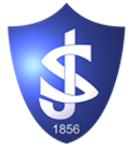     ΙΔΙΩΤΙΚΟ ΓΥΜΝΑΣΙΟ ΕΛΛΗΝΟΓΑΛΛΙΚΗΣ ΣΧΟΛΗΣ        « ΑΓΙΟΣ  ΙΩΣΗΦ » Θεσσαλονίκης 2 - Πεύκη 15121                                                        τηλ.: 2108126000 Fax: 2106120411   e-mail: college@stjoseph.grΗμερομηνία: 23-10-2018               Αρ. Πρ.: 1371ΣΧΟΛΕΙΟΓΥΜΝΑΣΙΟ  ΕΛΛΗΝΟΓΑΛΛΙΚΗΣ ΣΧΟΛΗΣ    « ΑΓΙΟΣ  ΙΩΣΗΦ »2ΠΡΟΟΡΙΣΜΟΣ-ΗΜΕΡΟΜΗΝΙΑ ΑΝΑΧΩΡΗΣΗΣ ΚΑΙ ΕΠΙΣΤΡΟΦΗΣΧάγη, Ολλανδία. Αναχώρηση από Αθήνα για Άμστερνταμ 28/3/2019Επιστροφή από ΄Αμστερνταμ για Αθήνα  1/4/21093ΠΡΟΒΛΕΠΟΜΕΝΟΣ ΑΡΙΘΜΟΣ ΣΥΜΜΕΤΕΧΟΝΤΩΝ(ΜΑΘΗΤΕΣ-ΚΑΘΗΓΗΤΕΣ)9 μαθητές και 2 συνοδοί καθηγητές4ΜΕΤΑΦΟΡΙΚΟ ΜΕΣΟ/Α-ΠΡΟΣΘΕΤΕΣ ΠΡΟΔΙΑΓΡΑΦΕΣΑεροπλάνο-πούλμαν5ΚΑΤΗΓΟΡΙΑ ΚΑΤΑΛΥΜΑΤΟΣ-ΠΡΟΣΘΕΤΕΣ ΠΡΟΔΙΑΓΡΑΦΕΣ(ΜΟΝΟΚΛΙΝΑ/ΔΙΚΛΙΝΑ/ΤΡΙΚΛΙΝΑ-ΠΡΩΙΝΟ Ή ΗΜΙΔΙΑΤΡΟΦΗ) Ξενοδοχείο 4* στην περιοχή Scheveningen με πρωινό. Δίκλινα ή τρίκλινα για τους μαθητές και δύο μονόκλινα για τις καθηγήτριες.6ΛΟΙΠΕΣ ΥΠΗΡΕΣΙΕΣ (ΠΡΟΓΡΑΜΜΑ, ΠΑΡΑΚΟΛΟΥΘΗΣΗ ΕΚΔΗΛΩΣΕΩΝ, ΕΠΙΣΚΕΨΗ ΧΩΡΩΝ, ΓΕΥΜΑΤΑ κ.τ.λ.)Α) Αεροπορικά εισιτήρια Αθήνα-Άμστερνταμ, Άμστερνταμ-Αθήνα.Β) Μεταφορά με πούλμαν από το αεροδρόμιο στο Άμστερνταμ, ξενάγηση στην πόλη και στο Volendam, μεταφορά στη Χάγη και ξενάγηση στην πόλη την Πέμπτη 28/3/2019.Γ) Μεταφορά με πούλμαν από το ξενοδοχείο στο Delft, ξενάγηση στην πόλη, μεταφορά στο Άμστερνταμ τη Δευτέρα 1/4/2019.7ΥΠΟΧΡΕΩΤΙΚΗ ΑΣΦΑΛΙΣΗ ΕΥΘΥΝΗΣ ΔΙΟΡΓΑΝΩΤΗΝΑΙ8ΠΡΟΣΘΕΤΗ ΠΡΟΑΙΡΕΤΙΚΗ ΑΣΦΑΛΙΣΗ ΚΑΛΥΨΗΣΕΞΟΔΩΝ ΣΕ ΠΕΡΙΠΤΩΣΗ ΑΤΥΧΗΜΑΤΟΣ  Ή ΑΣΘΕΝΕΙΑΣ ΝΑΙ9ΤΕΛΙΚΗ ΣΥΝΟΛΙΚΗ ΤΙΜΗ ΟΡΓΑΝΩΜΕΝΟΥ ΤΑΞΙΔΙΟΥ (ΣΥΜΠΕΡΙΛΑΜΒΑΝΟΜΕΝΟΥ  Φ.Π.Α.)ΝΑΙ10ΕΠΙΒΑΡΥΝΣΗ ΑΝΑ ΜΑΘΗΤΗ (ΣΥΜΠΕΡΙΛΑΜΒΑΝΟΜΕΝΟΥ Φ.Π.Α.)ΝΑΙ11ΚΑΤΑΛΗΚΤΙΚΗ ΗΜΕΡΟΜΗΝΙΑ ΚΑΙ ΩΡΑ ΥΠΟΒΟΛΗΣ ΠΡΟΣΦΟΡΑΣΤρίτη  30/10/2018 και ώρα 11.0012ΗΜΕΡΟΜΗΝΙΑ ΚΑΙ ΩΡΑ ΑΝΟΙΓΜΑΤΟΣ ΠΡΟΣΦΟΡΩΝΤρίτη 30/10/2018 και ώρα 11.30